Texas Department of Agriculture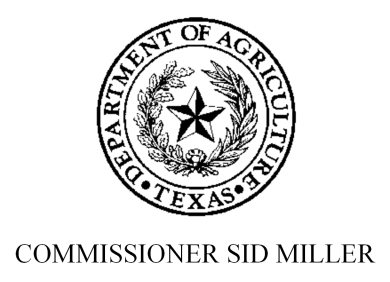 Disposal ReportProducer - Email completed form Section A – C  to Hemp@TexasAgriculture.govTDA response will be emailed to Producer Contact Person within 7 days after receiptProducer - Email completed Disposal Report including completed Section E Producer Affirmation of  Disposal Report to Hemp@TexasAgriculture.govSEC.A A1 BUSINESS INFORMATION1 BUSINESS INFORMATIONSEC.A AProducer Name      TDA License No.     SECTION B1Material INFORMATION 1Material INFORMATION 1Material INFORMATION 1Material INFORMATION 1Material INFORMATION 1Material INFORMATION 1Material INFORMATION 1Material INFORMATION 1Material INFORMATION 1Material INFORMATION 1Material INFORMATION 1Material INFORMATION 1Material INFORMATION 1Material INFORMATION SECTION BPRODUCTION INFORMATIONPRODUCTION INFORMATIONPRODUCTION INFORMATIONPRODUCTION INFORMATIONPRODUCTION INFORMATIONPRODUCTION INFORMATIONPRODUCTION INFORMATIONPRODUCTION INFORMATIONPRODUCTION INFORMATIONPRODUCTION INFORMATIONPRODUCTION INFORMATIONPRODUCTION INFORMATIONPRODUCTION INFORMATIONPRODUCTION INFORMATIONSECTION BTDA Facility Location ID      TDA Facility Location ID      TDA Facility Location ID      TDA Facility Location ID      Lot Crop Permit #      Lot Crop Permit #      Lot Crop Permit #      Lot Crop Permit #      Lot Crop Permit #       Field    Greenhouse  Storage Unit         Field    Greenhouse  Storage Unit         Field    Greenhouse  Storage Unit         Field    Greenhouse  Storage Unit         Field    Greenhouse  Storage Unit        SECTION BLocation of MaterialLocation of MaterialLocation of MaterialLocation of MaterialLocation of MaterialLocation of MaterialLocation of MaterialLocation of MaterialLocation of MaterialLocation of MaterialLocation of MaterialLocation of MaterialLocation of MaterialLocation of MaterialSECTION BIs material for disposal located at Producer Facility Location listed above?  Yes    No   Is material for disposal located at Producer Facility Location listed above?  Yes    No   Is material for disposal located at Producer Facility Location listed above?  Yes    No   Is material for disposal located at Producer Facility Location listed above?  Yes    No   Is material for disposal located at Producer Facility Location listed above?  Yes    No   Is material for disposal located at Producer Facility Location listed above?  Yes    No   Is material for disposal located at Producer Facility Location listed above?  Yes    No   Is material for disposal located at Producer Facility Location listed above?  Yes    No   Is material for disposal located at Producer Facility Location listed above?  Yes    No   Is material for disposal located at Producer Facility Location listed above?  Yes    No   Is material for disposal located at Producer Facility Location listed above?  Yes    No   Is material for disposal located at Producer Facility Location listed above?  Yes    No   Is material for disposal located at Producer Facility Location listed above?  Yes    No   Is material for disposal located at Producer Facility Location listed above?  Yes    No   SECTION B  If no, where is material located    If no, where is material located    If no, where is material located    If no, where is material located   Producer  Producer  Handler  Handler  Handler  Handler  Handler License No.      License No.      License No.      SECTION BFacility Location ID        Facility Location ID        Facility Location ID        Facility Location ID         Field           Greenhouse      Storage Unit Field           Greenhouse      Storage Unit Field           Greenhouse      Storage Unit Field           Greenhouse      Storage Unit Field           Greenhouse      Storage Unit Field           Greenhouse      Storage Unit Field           Greenhouse      Storage Unit Field           Greenhouse      Storage Unit Field           Greenhouse      Storage Unit Field           Greenhouse      Storage UnitSECTION BDESTRUCTION/DISPOSAL INFORMATIONDESTRUCTION/DISPOSAL INFORMATIONDESTRUCTION/DISPOSAL INFORMATIONDESTRUCTION/DISPOSAL INFORMATIONDESTRUCTION/DISPOSAL INFORMATIONDESTRUCTION/DISPOSAL INFORMATIONDESTRUCTION/DISPOSAL INFORMATIONDESTRUCTION/DISPOSAL INFORMATIONDESTRUCTION/DISPOSAL INFORMATIONDESTRUCTION/DISPOSAL INFORMATIONDESTRUCTION/DISPOSAL INFORMATIONDESTRUCTION/DISPOSAL INFORMATIONDESTRUCTION/DISPOSAL INFORMATIONDESTRUCTION/DISPOSAL INFORMATIONSECTION BSize for Destruction/DisposalSize for Destruction/Disposal Acres    Sq. Ft    Acres    Sq. Ft    Acres    Sq. Ft    Acres    Sq. Ft    Acres    Sq. Ft   SECTION BNon-Compliant? (exceeding acceptable levels of THC)Non-Compliant? (exceeding acceptable levels of THC)Non-Compliant? (exceeding acceptable levels of THC)Non-Compliant? (exceeding acceptable levels of THC)Non-Compliant? (exceeding acceptable levels of THC)Non-Compliant? (exceeding acceptable levels of THC)Non-Compliant? (exceeding acceptable levels of THC)Non-Compliant? (exceeding acceptable levels of THC)   Yes    No      Yes    No      Yes    No      Yes    No   SECTION BIf Yes:THC Test ResultsTHC Test ResultsDate Final Test Results ReceivedDate Final Test Results ReceivedDate Final Test Results ReceivedDate Final Test Results ReceivedDate Final Test Results ReceivedDate Final Test Results ReceivedSECTION BIf No, explain reason for request for disposal:      If No, explain reason for request for disposal:      If No, explain reason for request for disposal:      If No, explain reason for request for disposal:      If No, explain reason for request for disposal:      If No, explain reason for request for disposal:      If No, explain reason for request for disposal:      If No, explain reason for request for disposal:      If No, explain reason for request for disposal:      If No, explain reason for request for disposal:      If No, explain reason for request for disposal:      If No, explain reason for request for disposal:      If No, explain reason for request for disposal:      If No, explain reason for request for disposal:      SECTION C1Proposed method of disposal 1Proposed method of disposal 1Proposed method of disposal 1Proposed method of disposal SECTION CPlease check all disposal activities that will be used Disposal methods can be viewed at https://www.ams.usda.gov/rules-regulations/hemp/disposal-activitiesPlease check all disposal activities that will be used Disposal methods can be viewed at https://www.ams.usda.gov/rules-regulations/hemp/disposal-activitiesPlease check all disposal activities that will be used Disposal methods can be viewed at https://www.ams.usda.gov/rules-regulations/hemp/disposal-activitiesPlease check all disposal activities that will be used Disposal methods can be viewed at https://www.ams.usda.gov/rules-regulations/hemp/disposal-activitiesSECTION C Plowing Under    Mulching/Composting    Mulching/Composting    Disking SECTION C Shredding (Brush Mower/Chopper)    Deep Burial    Deep Burial    Burning SECTION C Drug Enforcement Administration (DEA) approved method.  List:       Drug Enforcement Administration (DEA) approved method.  List:       Drug Enforcement Administration (DEA) approved method.  List:       Drug Enforcement Administration (DEA) approved method.  List:      SECTION C Other (specify)       Other (specify)       Other (specify)       Other (specify)      SECTION CName of Person completing form                                                   Name of Person completing form                                                   SECTION CTitle          Title          Date       Date       SECTION D1RESPONSE - TDA USE ONLY 1RESPONSE - TDA USE ONLY 1RESPONSE - TDA USE ONLY 1RESPONSE - TDA USE ONLY 1RESPONSE - TDA USE ONLY SECTION DProposed Method(s) of Disposal     Approved Rejected Rejected RejectedSECTION DComments:      Comments:      Comments:      Comments:      Comments:      SECTION DDate:      Date:      Date:      Reference No.SECTION E1PRODUCER AFFIRMATION OF disposal REPORT1PRODUCER AFFIRMATION OF disposal REPORT1PRODUCER AFFIRMATION OF disposal REPORT1PRODUCER AFFIRMATION OF disposal REPORT1PRODUCER AFFIRMATION OF disposal REPORT1PRODUCER AFFIRMATION OF disposal REPORT1PRODUCER AFFIRMATION OF disposal REPORT1PRODUCER AFFIRMATION OF disposal REPORTSECTION EDate of Disposal      Date of Disposal      Date of Disposal      Date of Disposal      Date of Disposal      Date of Disposal      Date of Disposal      Date of Disposal      SECTION ECheck all disposal activities that were used: Check all disposal activities that were used: Check all disposal activities that were used: Check all disposal activities that were used: Check all disposal activities that were used: Check all disposal activities that were used: Check all disposal activities that were used: Check all disposal activities that were used: SECTION E Plowing Under  Plowing Under    Mulching/Composting    Mulching/Composting    Mulching/Composting    Mulching/Composting    Mulching/Composting    Disking SECTION E Shredding (Brush Mower/Chopper)  Shredding (Brush Mower/Chopper)    Deep Burial    Deep Burial    Deep Burial    Deep Burial    Deep Burial    Burning SECTION E Drug Enforcement Administration (DEA) approved method.  List:       Drug Enforcement Administration (DEA) approved method.  List:       Drug Enforcement Administration (DEA) approved method.  List:       Drug Enforcement Administration (DEA) approved method.  List:       Drug Enforcement Administration (DEA) approved method.  List:       Drug Enforcement Administration (DEA) approved method.  List:       Drug Enforcement Administration (DEA) approved method.  List:       Drug Enforcement Administration (DEA) approved method.  List:      SECTION E Other (specify)       Other (specify)       Other (specify)       Other (specify)       Other (specify)       Other (specify)       Other (specify)       Other (specify)      SECTION EDid TDA Inspector witness Disposal?  Yes    No   Did TDA Inspector witness Disposal?  Yes    No   Did TDA Inspector witness Disposal?  Yes    No   Did TDA Inspector witness Disposal?  Yes    No   If Yes, Inspector NameIf Yes, Inspector NameSECTION EBy signing below, I am affirming that the hemp material identified in this Disposal Report has been destroyed using the methods as indicated in Section E.By signing below, I am affirming that the hemp material identified in this Disposal Report has been destroyed using the methods as indicated in Section E.By signing below, I am affirming that the hemp material identified in this Disposal Report has been destroyed using the methods as indicated in Section E.By signing below, I am affirming that the hemp material identified in this Disposal Report has been destroyed using the methods as indicated in Section E.By signing below, I am affirming that the hemp material identified in this Disposal Report has been destroyed using the methods as indicated in Section E.By signing below, I am affirming that the hemp material identified in this Disposal Report has been destroyed using the methods as indicated in Section E.By signing below, I am affirming that the hemp material identified in this Disposal Report has been destroyed using the methods as indicated in Section E.By signing below, I am affirming that the hemp material identified in this Disposal Report has been destroyed using the methods as indicated in Section E.SECTION EName of Business Representative Supervising Disposal       Name of Business Representative Supervising Disposal       Name of Business Representative Supervising Disposal       Title       Title       Title       Title       Title       SECTION ESignature      